TELHAIMOU Nabil                                                                                                                        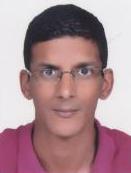 68, Rue Yougoslavie Guéliz-Marrakech+212665686403nabilsaidi366@gmail.com33ans, Célibataire2001/ 2002 Obtention du baccalauréat série : Lettre Modèrne -INSTITUTION ABOU EL ABBAS SEBTI –Marrakech15/10/2001 -19/10/2001 : Initiation à la Réservation & Tarification – AMADEUS MAROC01/01/2006-28/02/2005 : BILLETTERIE : Réservation et Emission – ROYAL AIR MAROC 20/03/2006-01/04/2006 : Réservation / Vente / Emission et les modifications relatives au Billets – ROYAL AIR MAROC26/03/2010-04/10/2010 : Cycle de formation organisé avec L’A.R.V.M : E-TOURISME – ECOLE RACINE   Agent de voyage - Billettiste – au sein de l’Agence : ASFAR TASSAOUT Depuis Mars 2002 à Juillet 2014 Mission : Chef de comptoir : 
- conseil & vente de forfaits touristiques sur brochures ou à la carte 
- facturation  -Suivi administratif de l'agenceBillettiste : 
- Réservation, tarification & émission de billets pour clients de passage et voyages d'affaires 
- réservation de véhicules de location & de chambres d'hôtel 
- création de voyage à la carte pour les groupes - Acquistion des bases nottament au niveau de l'accueil client
- Force de vente
- Procédure de réservation
- Suivi des dossiers

En formation billettiste AMADEUS jusqu'au 07 Juin 2013 Logicarweb et AgenceWeb Portail Saphir AS Voyages Word Excel Outlook PowerPoint InternetArabe : LANGUE MATERNELLEFrançais : T. bonne maîtriseAnglais : bonne maîtriseLecture, sport, voyages et music
